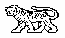 МУНИЦИПАЛЬНЫЙ КОМИТЕТГРИГОРЬЕВСКОГО  СЕЛЬСКОГО ПОСЕЛЕНИЯ                                            МИХАЙЛОВСКОГО МУНИЦИПАЛЬНОГО РАЙОНА                                      ПРИМОРСКОГО КРАЯ                                                                  РЕШЕНИЕ                                                           22.11.2017г.                                 с. Григорьевка                                                        № 30                                      «О принятии полномочий Григорьевским сельским поселением делегированных Михайловским муниципальным районом на 2018 год»            Руководствуясь Федеральным законом  от 06.10.2003 г. № 131-ФЗ «Об общих принципах организации местного самоуправления в Российской Федерации», в соответствии с Федеральным законом от 27.05.2014г. №136-ФЗ «О внесении изменений в статью 26.3 Федерального закона «Об общих принципах организации законодательных (представительных) и исполнительных органов государственной власти субъектов  Российской Федерации и Федеральный закон «Об общих принципах организации местного самоуправления в Российской Федерации», Федеральным законом от 08.11.2007г. №257-ФЗ «Об автомобильных дорогах и о дорожной деятельности в Российской Федерации и о внесении изменений в отдельные законодательные  акты Российской Федерации», Уставом Григорьевского сельского поселения, муниципальный комитетР Е Ш И Л:Принять для исполнения с 01.01.2018 г. по 31.12.2018 г. полномочия по вопросам местного значения за счет иных межбюджетных трансфертов, предоставляемых из бюджета муниципального района в бюджет  Григорьевского сельского поселения в соответствии с Бюджетным кодексом Российской Федерации:- по дорожной деятельности в отношении автомобильных дорог местного значения в границах населенных пунктов, по обеспечению безопасности дорожного движения, функционирования парковок, осуществления контроля за сохранением дорог с администрации Михайловского муниципального района  на Григорьевское сельское поселение Михайловского муниципального района Приморского края на 2018 год,  с передачей иных межбюджетных трансфертов на осуществление полномочий по дорожной деятельности в бюджет Григорьевского сельского поселения в сумме 1596576 (один миллион пятьсот девяносто шесть тысяч пятьсот семьдесят шесть) рублей, согласно расчета объема иных межбюджетных трансфертов на осуществление полномочий по дорожной деятельности на 2018 год.     2.   Настоящее решение вступает в силу после обнародования в местах установленных          Уставом Григорьевского сельского поселения.Глава Григорьевского сельского поселения                                                      А.С. Дрёмин